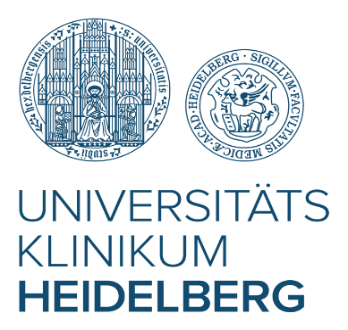 Isolation:	ja –  		nein – 	 VRE – 	MRSA – 3MRGN – 	4MRGN – Covid19 – sonstige Isolationen:Covid19 – Impfstatus:Übernahmegrund / Hauptdiagnose:Einweisende*r Ärztin/ Arzt + Kontaktnummer:Stationäres Einweisungsdatum beim anmeldenden KH:   Weiterführende Fragen / Pflegebedürftigkeit:Orientierung:	ja 			nein	Mobilität:	uneingeschränkt – 	eingeschränkt – 		weglaufgefährdet – 	Monitorpflichtig – 	Sauerstoffpflichtig – 		wieviel:Pflegeaufwendig:	ja			nein	Dekubitus/ Wunden:	ja   	 nein		 Drainagen / Katheter / zentrale Zugänge:Sonstiges:Bitte füllen Sie das Formular gewissenhaft aus und senden Sie es per FAX oder Email zusammen mit einem aktuellem Arztbrief, einer Laborübersicht und ggf. Hygienebefunden bzw. anderen benötigten Dokumenten an:FAX – 06221/ 56 7820 oder Gastroenterologie.ZPM@med.uni-heidelberg.deSie erhalten in Kürze von uns eine Rückmeldung zu Ihrer Anfrage.Sollten Sie Rückfragen haben, erreichen Sie uns unter Telefon – 06221/ 56 1930.Zentrales Patientenmanagement der Gastroenterologie/ Infektiologie